ЧЕРКАСЬКА ОБЛАСНА РАДАГОЛОВАР О З П О Р Я Д Ж Е Н Н Я23.01.2024                                                                                         № 19-рПро призначення стипендії голови Черкаської обласної ради обдарованим дітям області та виплату педагогам, викладачам, вихователям, тренерам, керівникам гуртків учням, вихованцям яких призначається стипендія, разової виплатиВідповідно до статті 55 Закону України «Про місцеве самоврядування
в Україні», рішення обласної ради від 19.02.2021 № 5-31/VІIІ «Про заснування стипендії голови Черкаської обласної ради обдарованим дітям області», 
зі змінами, враховуючи протокол засідання комісії з питань призначення стипендії голови Черкаської обласної ради обдарованим дітям області 
від 21.12.2023 № 1:1. Призначити стипендію голови Черкаської обласної ради обдарованим дітям області у 2024 році:2. Виплатити педагогам, викладачам, вихователям, тренерам, керівникам гуртків учням, вихованцям яких призначається стипендія голови Черкаської обласної ради обдарованим дітям області, у 2024 році разову виплату:3. Управлінню освіти і науки Черкаської обласної державної адміністрації, як головному розпоряднику відповідних коштів обласного бюджету, здійснити виплати стипендій та разових виплат.4. Контроль за виконанням розпорядження залишаю за собою. Голова										А. ПІДГОРНИЙГОЛОВЧЕНКОДіані Русланівні–учениці Черкаської дитячої школи мистецтв по класу фортепіано за досягнення у сфері культури та мистецтв;КОВАЛЬЦЮДенису Григоровичу–вихованцю гуртка «Автомоделювання (кордові та радіокеровані моделі)» комунального закладу «Черкаський обласний центр науково-технічної творчості учнівської молоді Черкаської обласної ради» 
за неодноразові перемоги в автомодельному спорті;КУЧЕРЕНКОКаріні Сергіївні–вихованці комунального закладу «Шполянський центр дитячої та юнацької творчості учнівської молоді» Шполянської міської ради за досягнення у сфері культури та мистецтв;РЯБЕНКУБогдану Анатолійовичу –вихованцю комунального закладу «Обласна дитячо-юнацька спортивна школа для осіб 
з інвалідністю Черкаської обласної ради» 
за значні спортивні досягнення; ТЕЛЯТНИКОВУПавлу Олеговичу–учню Городищенської дитячої школи мистецтв ім. С. С. Гулака-Артемовського Городищенської міської ради Черкаської області за досягнення у сфері культури 
та мистецтв. БОНДАРЕНКОЛюдмилі Володимирівні–керівнику гуртка «Зразкова дитячо-юнацька телестудія «Ми» комунального закладу «Шполянський центр дитячої та юнацької творчості учнівської молоді» Шполянської міської ради, вихованка Кучеренко К.С.; ГАРКУШІОксані Юріївні–викладачу Городищенської дитячої школи мистецтв ім. С. С. Гулака-Артемовського Городищенської міської ради, учень Телятников П. О.; КРИВОРУЧКОІнні Миколаївні–викладачу Черкаської дитячої школи мистецтв, учениця Головченко Д. Р.;СКАЧКОВУАнтону Олександровичу–тренеру комунального закладу «Обласна дитячо-юнацька спортивна школа для осіб з інвалідністю Черкаської обласної ради», вихованець Рябенко Б. А.;ТКАЧЕНКУОлександру Валентиновичу–керівнику гуртка «Автомоделювання (кордові та радіокеровані моделі)» комунального закладу «Черкаський обласний центр науково-технічної творчості учнівської молоді Черкаської обласної ради», вихованець Ковалець Д. Г.  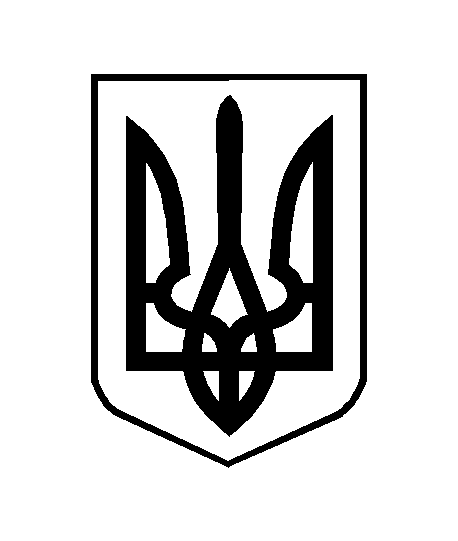 